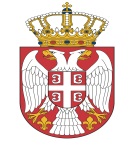 Република СрбијаАП ВојводинаОпштина ОџациОпштинска управа општине ОџациОдељење за инвестиције и јавне набавкеКнез Михајлова 2425250 ОџациБрој: 03- 23- 18- 5 /2021-06Датум: 02.09.2021. годинеКабинет Председника општинеул. Кнез Михајлова бр. 10ОџациПредмет:  Oбавештењe о обустављању саобраћаја током санације путева                   на територији општине Оџаци	Обавештава се јавност да је у периоду од 02.09.2021. године до 31.12.2021. године планирано извођење радова на санацији путева (делова уличне мреже) у насељеним местима у оптини Оџаци: Српски Милетић, Лалић, Дероње, Богојево, Бачки Брестовац, Бачки Грачац, Каравуково и Ратково.Током извођења радова биће обустављен саобраћај на предметним локацијама, а саобраћаће се заобилазним правцима.Радови на санацији путева изводиће се на следећим локацијама: Српски МилетићУлица Његошева, од кућног бр. 18 до раскрснице са улицом Шумадијска2)   Улица Вука Караџића,  - од раскрснице са Јабланичком до границе парцеле, у смеру раскрснице са Стојана     Љубића ....180,0m - од кућног бр. 16 до раскрснице са Владимира Букилића и припадајућом лепезом ...    120,0m.ЛалићУлица Јана Хуса, од кућног бр. 10 до раскраја улице, у смеру пораста кућних бројева (до бр. 40 и скретања према евангелистичком гробљу).Дероње 1) Улица Краља Петра I,     - од раскрснице са државним путем I Б реда бр. 12 Оџаци- Бачка Паланка до раскрснице са       улицом Арсенија III Чарнојевића..............................   350,0m  - од кућног бр. 50 до кућног бр. 50А, (део између  раскрснице са улицом Његошевом).....      30,0 mУлица Светозара Милетића, од раскрснице са улицом Краља Петра I Карађорђевића и припадајућом лепезом до границе парцеле, у смеру раскрснице са државним путем I Б реда бр. 12 Оџаци- Бачка ПаланкаУлица Његошева, од раскрснице са улицом Краља Петра I Карађорђевића и припадајућом лепезом до границе парцеле, у смеру раскрснице са државним путем I Б реда бр. 12 Оџаци- Бачка ПаланкаБогојевоУлица Кишфалуди Карла, од раскрснице са улицом Дорословачка и припадајућом лепезомБачки  Брестовац1) Улица Маршала Тита:     - Од раскрснице са улицом Стевана Синђелића до краја парцеле бр. 2385 к.о. Бачки        Брестовац  - у смеру гробља ........ 385,0 m -  од границе парцеле бр. 5243 к.о. Бачки Брестовац, у смеру гробља ............ 85,0 mБачки ГрачацУлица Ђуре Ћалића, од раскрснице са улицом марка Орешковића до раскрснице са улицом Биће Кесића и припадајућим лепезама на раскрсницама са улицама Марка Орешковића, ЈНА, Маршала Тита и Биће КесићаКаравуковоУлица Иве Андрића, од раскрснице са улицом Иве Лола Рибара до краја асфалтираног дела коловозаРатково1)   Раскрсница улица Војводе Степе и Николе Тесле,   - Војводе Степе  ......... 80,0 m   са припадајућом лепезом  - Николе Тесле  ....... 20,0 mУлица Партизанска, од раскрснице са улицом Маршала Тита, и припадајућим лепезама са улицама Маршала Тита, Петра Драпшина, Цара Душана, Војводе Мишића до границе парцеле, у смеру раскрснице са  државним путем IIА реда бр.111 Оџаци- Нови Сад                                                                                        Извршилац на пословима инвестиција                                                                                                   __________________                                                                                                    мастер инж. грађ  Дамир Томчић                                                                                                                                                                                                                                                                                                                                                                                                                                                                                                                                                                                                                                                                                                                                                                                                                                                                                                                                                                                                                                                                                                                                                                                                                                                                                                                                                                                                                                                                                                                                                                                                                                                                                                                                                                                                                                                                                                                                                                                                                                                                                                                                                                                                                                                                                                                                                                                                                                                                                                                                                                                                                                                                                                                                                                                                                                                                                                                                                                                                                                                                                                                                                                                                                                                                                                                                                                                                                                                                                                                                                                                                                                                                                                                                                                                                                                                                                                                                                                                                                                                                                                                                                                                                                                                                                                                                                                                                                                                                                                                                                                                                                                                                                                                                                                                                                                                                                                                                                                                                                                                                                                                                                                                                                                                                                                                                                                                                                                                                                                                                                                                                                                                                                                                                                                                                                                                                                                                                                                                                                                                                                                                                                                                                                                                                                                                                                                                                                                                                                                                                                                                                                                                                                                                                                                                                                                                                                                                                                                                                                                                                                                                                                                                                                                                                                                                                                                                                                                                                                                                                                                                                                                                                                                                                                                                                                                                                                                                                                                                                                                                                                                                                                                                                                                                                                                                                                                                                                                                                                                                                                                                                                                                                                                                                                                                                                                                                                                                                                                                                                                                                                                                                                                                                                                                                                                                                                                                                                                                                                                                                                                                                                                                                                                                                                                                                                                                                                                                                                                                                                                                                                                                                                                                                                                                                                                                                                                                                                                                                                                                                                                                                                                                                                                                                                                                                                                                                                                                                                                                                                                                                                                                                                                                                                                                                                                                                                                                                                                                                                                                                                                                                                                                                                                                                                                                                                                                                                                                                                                                                                                                                                                                                                                                                                                                                                                                                                                                                                                                                                                                                                                                                                                                                                                                                                                                                                                                                                                                                                                                                                                                                                                                                                                                                                                                                                                                                                                                                                                                                                                                                                                                                                                                                                                                                                                                                                                                                                                                                                                                                                                                                                                                                                                                                                                                                                                                                                                                                                                                                                                                                                                                                                                                                                                                                                                                                                                                                                                                                                                                                                                                                                                                                                                                                                                                                                                                                                                                                                                                                                                                                                                                                                                                                                                                                                                                                                                                                                                                                                                                                                                                                                                                                                                                                                                                                                                                                                                                                                                                                                                                                                                                                                                                                                                                                                                                                                                                                                                                                                                                                                                                                                                                                                                                                                                                                                                                                                                                                                                                                                                                                                                                                                                                                                                                     